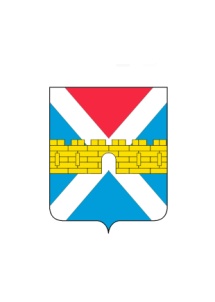 АДМИНИСТРАЦИЯ  КРЫМСКОГО  ГОРОДСКОГО  ПОСЕЛЕНИЯ КРЫМСКОГО РАЙОНАПОСТАНОВЛЕНИЕот 19.01.2016                                                                                                                               № 33город КрымскО Перечне должностей  муниципальной службы администрации  Крымского городского поселения Крымского района, при назначении на которые граждане и при замещении которых муниципальные служащие обязаны  представлять  сведения о доходах, расходах, имуществе и обязательствах имущественного характера, а также о  доходах, расходах, имуществе и обязательствах имущественного характера своих супруги (супруга) и несовершеннолетних детей   В соответствии с Федеральными законами от 2 марта 2007 года № 25-ФЗ «О муниципальной  службе в Российской  Федерации»  от 25 декабря 2008 года № 273-ФЗ «О противодействии коррупции», п о с т а н о в л я ю:           1. Утвердить Перечень должностей  муниципальной службы администрации  Крымского городского поселения Крымского района, при назначении на которые граждане и при замещении которых муниципальные служащие обязаны  представлять  сведения о доходах, расходах, имуществе и обязательствах имущественного характера, а также о  доходах, расходах, имуществе и обязательствах имущественного характера своих супруги (супруга) и несовершеннолетних детей (приложение).2. Общему отделу администрации Крымского городского поселения Крымского района (Колесник) обнародовать настоящее постановление в установленном порядке.3.Организационному отделу администрации Крымского городского поселения Крымского района (Завгородняя) разместить настоящее постановление на официальном сайте администрации Крымского городского поселения Крымского района в сети Интернет.    4.  Контроль за выполнением настоящего постановления возложить на заместителя главы Крымского городского поселения Крымского района М.Н.Игнатова.5. Постановление вступает в силу со дня его обнародования.Глава Крымского городскогопоселения Крымского района                                                            А.Г.Семко                                                                                                        ПРИЛОЖЕНИЕ                                                                                        к постановлению администрации                                                                                       Крымского городского поселения                                                                                                      Крымского района                                                                                         от ________________.№______Перечень должностей  муниципальной службы администрации  Крымского городского поселения Крымского района, при назначении на которые граждане и при замещении которых муниципальные служащие обязаны  представлять  сведения о доходах, расходах, имуществе и обязательствах имущественного характера, а также о  доходах, расходах, имуществе и обязательствах имущественного характера своих супруги (супруга) и несовершеннолетних детей1. Заместитель главы Крымского городского поселения Крымского района.2.Начальник управления. 3. Заместитель начальника управления.4. Начальник отдела.	5. Заместитель начальника отдела.6. Заведующий сектором.7.Главный специалист.8. Ведущий специалист.9. Заведующий приемной.10.Специалист I категории.Заместитель главы Крымскогогородского поселения Крымского района                                           М.Н.Игнатов 